INGLESE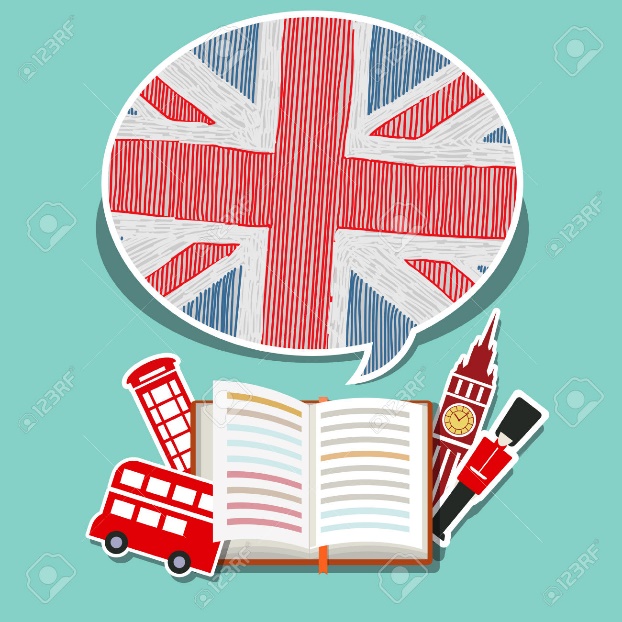 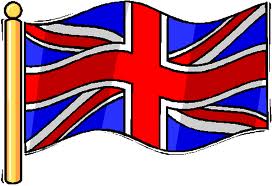 CLASSE PRIMACLASSE PRIMACLASSE PRIMACLASSE PRIMATRAGUARDI per lo sviluppo delle competenze al termine della classe 5aTRAGUARDI per lo sviluppo delle competenze al termine della classe 5aOBIETTIVI di apprendimentoCONTENUTIACOMPRENSIONE ORALE(Ascolto)1. COMPRENDERE BREVI MESSAGGI ORALI RELATIVI AD AMBITI FAMILIARI.A1.aComprendere vocaboli ed espressioni di uso quotidiano.A1.aFormule di saluto: “Hello! Hi! Goodbye! Bye-bye!”Lessico relativo a:i nomi delle stagioni; colori; numeri da 1 a 10; famiglia; oggetti scolastici; giocattoli; nomi di alcuni animali; parti del viso e del corpo; Halloween; Christmas; Easter.ACOMPRENSIONE ORALE(Ascolto)1. COMPRENDERE BREVI MESSAGGI ORALI RELATIVI AD AMBITI FAMILIARI.A1.bComprendere semplici istruzioni relative alle azioni che si presentano in classe, pronunciate lentamente e chiaramente.A1.bLessico relativo alle azioni che si svolgono in classe: “Sit down – Stand up – Listen – Repeat – Point – Sing – Match – Colour – Trace – Draw”ACOMPRENSIONE ORALE(Ascolto)1. COMPRENDERE BREVI MESSAGGI ORALI RELATIVI AD AMBITI FAMILIARI.A1.cAscoltare e riprodurre canti e filastrocche.A1.cAscolto e riproduzione di rhymes and songs.ACOMPRENSIONE ORALE(Ascolto)1. COMPRENDERE BREVI MESSAGGI ORALI RELATIVI AD AMBITI FAMILIARI.A1.dAscoltare e comprendere storie illustrate.A1.dAscolto e comprensione di semplici storie illustrate attraverso l’utilizzazione di “storycards”.BCOMPRENSIONE SCRITTA(Lettura)1. COMPRENDERE BREVI MESSAGGI SCRITTI RELATIVI AD AMBITI FAMILIARI.B1.aComprendere parole accompagnate preferibilmente da supporti visivi o sonori.B1.aLessico relativo a:i nomi delle stagioni; colori; numeri da 1 a 10; famiglia; oggetti scolastici; giocattoli; nomi di alcuni animali; parti del viso e del corpo; Halloween; Christmas; Easter.BCOMPRENSIONE SCRITTA(Lettura)1. COMPRENDERE BREVI MESSAGGI SCRITTI RELATIVI AD AMBITI FAMILIARI.B1.bComprendere brevi messaggi augurali.B1.bEspressioni augurali: “Merry Christmas/Happy Easter”.CPRODUZIONE ORALE(Parlato)1. DESCRIVERE ORALMENTE, IN MODOSEMPLICE, ASPETTI DEL PROPRIO VISSUTO E DEL PROPRIO AMBIENTE ED ELEMENTI CHE SI RIFERISCONO A BISOGNI IMMEDIATI.C1.aSalutarsi e congedarsi.C1.aFormule di saluto.CINTERAZIONE2. COMUNICARE NEL GIOCO ATTRAVERSO ESPRESSIONI E FRASI MEMORIZZATE E LO SCAMBIO DI INFORMAZIONI SEMPLICI.C2.aInteragire con un compagno per giocare utilizzando parole e frasi memorizzate.C2.aForme linguistiche:“What’s your name? My name is…/I’m…”.“What season is it? It’s autumn”.“What colour is it? It’s red”.“What number is it? It’s five”.“Whose that? My brother”.“What is it? A blue pencil”.DPRODUZIONE SCRITTA(Scrittura) 1. DESCRIVERE PER ISCRITTO, IN MODO SEMPLICE, ASPETTI DEL PROPRIO VISSUTO E DEL PROPRIO AMBIENTE ED ELEMENTI CHE SI RIFERISCONO A BISOGNI IMMEDIATI.D1.aNumerare oggetti.D1.aLessico relativo ai numeri da 1 a 10.DPRODUZIONE SCRITTA(Scrittura) 1. DESCRIVERE PER ISCRITTO, IN MODO SEMPLICE, ASPETTI DEL PROPRIO VISSUTO E DEL PROPRIO AMBIENTE ED ELEMENTI CHE SI RIFERISCONO A BISOGNI IMMEDIATI.D1.bCopiare parole.D1.bLessico relativo a: numeri da 1 a 10; colori; animali; oggetti scolastici; membri della famiglia; giocattoli.DPRODUZIONE SCRITTA(Scrittura) 1. DESCRIVERE PER ISCRITTO, IN MODO SEMPLICE, ASPETTI DEL PROPRIO VISSUTO E DEL PROPRIO AMBIENTE ED ELEMENTI CHE SI RIFERISCONO A BISOGNI IMMEDIATI.D1.cColorare in risposta all’istruzione data.D1.cLessico relativo ai colori.CLASSE SECONDACLASSE SECONDACLASSE SECONDACLASSE SECONDATRAGUARDI per lo sviluppo delle competenze al termine della classe 5aTRAGUARDI per lo sviluppo delle competenze al termine della classe 5aOBIETTIVI di apprendimentoCONTENUTIACOMPRENSIONE ORALE(Ascolto)1. COMPRENDERE BREVI MESSAGGI ORALI RELATIVI AD AMBITI FAMILIARI.A1.aComprendere vocaboli, istruzioni, espressioni di uso quotidiano relativi a se stesso, ai compagni, alla famiglia, pronunciate lentamente e chiaramente.A1.aFormule di saluto: “Hello! Hi! Goodbye! Bye-bye!” Lessico relativo a: colori; forme geometriche; oggetti scolastici; gli aggettivi “big/small – new/old – happy/sad”; alfabeto; numeri da 1 a 12; animali domestici; giocattoli; cibo e bevande , pasti principali; Halloween; Christmas; St. Patrick Day; Easter. Semplici comandi per eseguire un’attività didattica: “Listen – Complete – Repeat – Point – Trace – Colour – Look – Match – Circle…”.ACOMPRENSIONE ORALE(Ascolto)1. COMPRENDERE BREVI MESSAGGI ORALI RELATIVI AD AMBITI FAMILIARI.A1.bAscoltare e riprodurre canti e filastrocche.A1.bAscolto e riproduzione di rhymes and songs.BCOMPRENSIONE SCRITTA(Lettura)1. COMPRENDERE BREVI MESSAGGI SCRITTI RELATIVI AD AMBITI FAMILIARI.B1.aComprendere parole e semplici frasi accompagnate preferibilmente da supporti visivi o sonori.B1.aLessico relativo a: colori; forme geometriche; oggetti scolastici; gli aggettivi “big/small – new/old – happy/sad”; alfabeto; numeri da 1 a 12; animali domestici; giocattoli; cibo e bevande, pasti principali; Halloween; Christmas; St. Patrick Day; Easter.Lettura di frasi e brevi storie illustrate.CPRODUZIONE ORALE(Parlato)1. DESCRIVERE ORALMENTE, IN MODOSEMPLICE, ASPETTI DEL PROPRIO VISSUTO E DEL PROPRIO AMBIENTE ED ELEMENTI CHE SI RIFERISCONO A BISOGNI IMMEDIATI.C1.aProdurre frasi riferite a oggetti, luoghi, persone e situazioni note.C1.a/C2.aForme linguistiche:“What’s your name/surname? My name/surname is…”“What colour is it? It’s…”“What’s your favourite colour? My favourite colour is…”“What is it? It’s…”“How old are you? I’m…years old”“Have you got a …? Yes, I have/No I haven’t. I’ve got a…”“I like…/I don’t like…Do you like…? Yes, I do/No I don’t”Alfabeto.CINTERAZIONE2. COMUNICARE NEL GIOCO ATTRAVERSO ESPRESSIONI E FRASI MEMORIZZATE E LO SCAMBIO DI INFORMAZIONI SEMPLICI.C2.aInteragire con un compagno per presentarsi e/o giocare utilizzando parole e frasi memorizzate.C1.a/C2.aForme linguistiche:“What’s your name/surname? My name/surname is…”“What colour is it? It’s…”“What’s your favourite colour? My favourite colour is…”“What is it? It’s…”“How old are you? I’m…years old”“Have you got a …? Yes, I have/No I haven’t. I’ve got a…”“I like…/I don’t like…Do you like…? Yes, I do/No I don’t”Alfabeto.DPRODUZIONE SCRITTA(Scrittura) 1. DESCRIVERE PER ISCRITTO, IN MODO SEMPLICE, ASPETTI DEL PROPRIO VISSUTO E DEL PROPRIO AMBIENTE ED ELEMENTI CHE SI RIFERISCONO A BISOGNI IMMEDIATI.D1.aScrivere parole e semplici frasi attinenti alle attività svolte in classe e ad interessi personali.D1.aLessico relativo a:colori; forme geometriche; oggetti scolastici; gli aggettivi “big/small – new/old – happy/sad”; alfabeto; numeri da 1 a 12; animali domestici; giocattoli; cibo e bevande , pasti principali; Halloween; Christmas; St. Patrick Day; Easter.CLASSE TERZACLASSE TERZACLASSE TERZACLASSE TERZATRAGUARDI per lo sviluppo delle competenze al termine della classe 5aTRAGUARDI per lo sviluppo delle competenze al termine della classe 5aOBIETTIVI di apprendimentoCONTENUTIACOMPRENSIONE ORALE(Ascolto)1. COMPRENDERE BREVI MESSAGGI ORALI RELATIVI AD AMBITI FAMILIARI.A1.aComprendere vocaboli, istruzioni, espressioni di uso quotidiano relativi a se stesso, ai compagni, alla famiglia, pronunciate lentamente e chiaramente.A1.aLessico relativo a: parti del giorno e i corrispettivi saluti “Good morning! Good afternoon! Good evening! Good night!”; famiglia; pronomi personali soggetto; verbo essere; animali selvatici; alfabeto; i giorni della settimana; aggettivi qualificativi e loro contrario; nomi di alcuni oggetti comuni; numeri da 10 a 50; parti del corpo; Christmas/Easter.Semplici comandi per eseguire un’attività didattica: “Point – Touch – Close/Open - Listen – Write – Read – Repeat – Sing – Circle…ACOMPRENSIONE ORALE(Ascolto)1. COMPRENDERE BREVI MESSAGGI ORALI RELATIVI AD AMBITI FAMILIARI.A1.bAscoltare e riprodurre canti e filastrocche.A1.bAscolto e riproduzione di rhymes and songs.BCOMPRENSIONE SCRITTA(Lettura)1. COMPRENDERE BREVI MESSAGGI SCRITTI RELATIVI AD AMBITI FAMILIARI.B1.aComprendere cartoline, biglietti, brevi messaggi, accompagnati preferibilmente da supporti visivi o sonori, cogliendo parole e frasi già acquisite a livello orale.B1.aLettura e comprensione guidata di frasi e brevi storie illustrate.CPRODUZIONE ORALE(Parlato)1. DESCRIVERE ORALMENTE, IN MODOSEMPLICE, ASPETTI DEL PROPRIO VISSUTO E DEL PROPRIO AMBIENTE ED ELEMENTI CHE SI RIFERISCONO A BISOGNI IMMEDIATI.C1.aProdurre frasi significative riferite a oggetti, luoghi, persone e situazioni note.C1.aForme linguistiche:“I have/I haven’t got a brother”“HE/She is/isn’t my cousin”“My teddy bearis big, soft and brown”CINTERAZIONE2. COMUNICARE NEL GIOCO ATTRAVERSO ESPRESSIONI E FRASI MEMORIZZATE E LO SCAMBIO DI INFORMAZIONI SEMPLICI.C2.aInteragire con un compagno per presentarsi e/o giocare utilizzando frasi memorizzate adatte alla situazione.C2.aForme linguistiche:“What’s your name/surname? My name/surname is…”Is he/she happy? Yes, he/she is – No, he/she isn’t”“He/She is/isn’t happy”“Who is he/she? He/She is Mr – Mrs – Miss Smith”“What are they? They’re giraffes”“Where is the snake? It’s in the jungle”“How do you spell jeep? J – double E – P”“What does he/she/it look like? He’s tall and thin”“Have you got a…? Yes, I have/No, I haven’t”DPRODUZIONE SCRITTA(Scrittura) 1. DESCRIVERE PER ISCRITTO, IN MODO SEMPLICE, ASPETTI DEL PROPRIO VISSUTO E DEL PROPRIO AMBIENTE ED ELEMENTI CHE SI RIFERISCONO A BISOGNI IMMEDIATI.D1.aScrivere parole e semplici frasi attinenti alle attività svolte in classe e ad interessi personali.D1.aLessico relativo a: parti del giorno e i corrispettivi saluti “Good morning! Good afternoon! Good evening! Good night!”; famiglia; pronomi personali soggetto; verbo essere; animali selvatici; alfabeto; i giorni della settimana; aggettivi qualificativi e loro contrario; nomi di alcuni oggetti comuni; numeri da 10 a 50; parti del corpo; Christmas/Easter.Produzione di brevi testi descrittivi seguendo un modello dato.CLASSE QUARTACLASSE QUARTACLASSE QUARTACLASSE QUARTATRAGUARDI per lo sviluppo delle competenze al termine della classe 5aTRAGUARDI per lo sviluppo delle competenze al termine della classe 5aOBIETTIVI di apprendimentoCONTENUTIACOMPRENSIONE ORALE(Ascolto)1. COMPRENDERE BREVI MESSAGGI ORALI RELATIVI AD AMBITI FAMILIARI.A1.aComprendere brevi dialoghi, istruzioni ed espressioni di uso quotidiano relativi ad argomenti conosciuti, pronunciate lentamente e chiaramente.A1.aLessico relativo a: parti del giorno e i corrispettivi saluti “Good morning! Good afternoon! Good evening! Good night!”; nome di alcuni Paesi europei ed extraeuropei. Aggettivi di nazionalità; soggetti del mondo delle fiabe; pronomi personali soggetto; aggettivi possessivi; numeri da 20 a 100; famiglia; il verbo essere e avere; le materie scolastiche; i giorni della settimana; gli aggettivi qualificativi per descrivere l’aspetto fisico delle persone; cibo e bevande; pasti principali; l’orologio; animali selvatici e loro caratteristiche fisiche; mesi dell’anno; Christmas/St, Valentine’s Day/Easter.Semplici comandi per eseguire un’attività didattica: “Point – Look - Close/Open - Listen – Write – Read – Repeat – Draw– Circle…”ACOMPRENSIONE ORALE(Ascolto)1. COMPRENDERE BREVI MESSAGGI ORALI RELATIVI AD AMBITI FAMILIARI.A1.bAscoltare e riprodurre canti e filastrocche.A1.bAscolto e riproduzione di rhymes and songs.BCOMPRENSIONE (Lettura)1. COMPRENDERE BREVI MESSAGGI SCRITTI RELATIVI AD AMBITI FAMILIARI.B1.aComprendere brevi e semplici testi, accompagnati preferibilmente da supporti visivi o sonori, cogliendone il significato globale.B1.aLettura di frasi e brevi testi illustrati.CPRODUZIONE ORALE(Parlato)1. DESCRIVERE ORALMENTE, IN MODOSEMPLICE, ASPETTI DEL PROPRIO VISSUTO E DEL PROPRIO AMBIENTE ED ELEMENTI CHE SI RIFERISCONO A BISOGNI IMMEDIATI.C1.aDescrivere persone, luoghi e oggetti utilizzando frasi già incontrate ascoltando e/o leggendo.C1.a/C1.bForme linguistiche:“I have got two sisters”“I like Art and Math but I don’t like PE or Music”“He/She’s got blue eyes”“He/She hasn’t got glasses”“I have toast and jam for breakfast”“I have lunch at one o’clock”“The tiger has got stripes and it can run”CINTERAZIONE2. COMUNICARE NEL GIOCO ATTRAVERSO ESPRESSIONI E FRASI MEMORIZZATE E LO SCAMBIO DI INFORMAZIONI SEMPLICI.C1.bRiferire semplici informazioni afferenti alla sfera personale anche servendosi di mimica e gesti.C1.a/C1.bForme linguistiche:“I have got two sisters”“I like Art and Math but I don’t like PE or Music”“He/She’s got blue eyes”“He/She hasn’t got glasses”“I have toast and jam for breakfast”“I have lunch at one o’clock”“The tiger has got stripes and it can run”DPRODUZIONE SCRITTA(Scrittura) 1. DESCRIVERE PER ISCRITTO, IN MODO SEMPLICE, ASPETTI DEL PROPRIO VISSUTO E DEL PROPRIO AMBIENTE ED ELEMENTI CHE SI RIFERISCONO A BISOGNI IMMEDIATI.C2.aInteragire in modo comprensibile con un compagno o un adulto con cui si ha familiarità.C2.aForme linguistiche:“Where are you from? I’m from Albania – Are you from Egypt? Yes, I am/No, I’m not”“Who’s that? A queen”“What’s his/her name? His/Her name’s…”“Is he/she a king? Yes, he/she is or No, he/she isn’t”“Have you got any brother or sister? Yes, I have/No I haven’t”“Do you like Art? Yes, I do/No, I don’t”“When is English? On Monday”“Do you like jam? Yes, I do/No, I don’t”“What do you have for breakfast/lunch/dinner? I have…”“What time is it? It’s eleven o’clock/It’s half past twelve”“What time do you have dinner? At eight o’clock”“Can it swim? Yes, it can/No, it can’t”“When is Christamas? In December”ERIFLESSIONE SULLA LINGUA E SULL’APPRENDIMENTO1. RICONOSCERE CONVENZIONI IN USO IN UNA DETERMINATA COMUNITA’ LINGUISTICA E COGLIERE SOMIGLIANZE E DIFFERENZE TRA LINGUE E CULTURE DIVERSE.E1.aOsservare coppie di parole di suono simile e distinguerne il significato.E1.aWh - questions.ERIFLESSIONE SULLA LINGUA E SULL’APPRENDIMENTO1. RICONOSCERE CONVENZIONI IN USO IN UNA DETERMINATA COMUNITA’ LINGUISTICA E COGLIERE SOMIGLIANZE E DIFFERENZE TRA LINGUE E CULTURE DIVERSE.E1.bOsservare parole ed espressioni nei vari contesti e coglierne i rapporti di significato.E1.bStrutture:(Art) is ON (Tuesday)I pronomi personali.Gli aggettivi possessivi his/her.Verbs: to be/to have.ERIFLESSIONE SULLA LINGUA E SULL’APPRENDIMENTO1. RICONOSCERE CONVENZIONI IN USO IN UNA DETERMINATA COMUNITA’ LINGUISTICA E COGLIERE SOMIGLIANZE E DIFFERENZE TRA LINGUE E CULTURE DIVERSE.E1.cOsservare la struttura delle frasi e mettere in relazione costrutti e intenzioni comunicative.E1.cForme linguistiche:“Where are you from? I’m from Albania – Are you from Egypt? Yes, I am/No, I’m not”“Who’s that? A queen”“What’s his/her name? His/Her name’s…”“Is he/she a king? Yes, he/she is or No, he/she isn’t”“Have you got any brother or sister? Yes, I have/No I haven’t”“Do you like Art? Yes, I do/No, I don’t”“When is English? On Monday”“Do you like jam? Yes, I do/No, I don’t”“What do you have for breakfast/lunch/dinner? I have…”“What time is it? It’s eleven o’clock/It’s half past twelve”“What time do you have dinner? At eight o’clock”“Can it swim? Yes, it can/No, it can’t”“When is Christamas? In December”ERIFLESSIONE SULLA LINGUA E SULL’APPRENDIMENTO1. RICONOSCERE CONVENZIONI IN USO IN UNA DETERMINATA COMUNITA’ LINGUISTICA E COGLIERE SOMIGLIANZE E DIFFERENZE TRA LINGUE E CULTURE DIVERSE.E1.dRiconoscere cosa si è imparato e cosa si deve imparare.E1.dLuoghi e aspetti della vita britannica.CLASSE QUINTACLASSE QUINTACLASSE QUINTACLASSE QUINTATRAGUARDI per lo sviluppo delle competenze al termine della classe 5aTRAGUARDI per lo sviluppo delle competenze al termine della classe 5aOBIETTIVI di apprendimentoCONTENUTIACOMPRENSIONE ORALE(Ascolto)1. COMPRENDERE BREVI MESSAGGI ORALI RELATIVI AD AMBITI FAMILIARI.A1.aComprendere brevi dialoghi, istruzioni ed espressioni di uso quotidiano relativi ad argomenti conosciuti, pronunciate lentamente e chiaramente.A1.aLessico relativo a: parti del giorno e i corrispettivi saluti “Good morning! Good afternoon! Good evening! Good night!”; soggetti del mondo naturale (waterfall, lake, beach, river, mountain…); professioni (chef, police offer, footballer, nurse, vet…); luoghi di lavoro (Kitchen, animal hospital, police station, stadium…); le attività della routine quotidiana (have a shower, do homework, have lunch…); l’orologio; negozi ( supermarket, toy shop, newsagent’s…); le attività del tempo libero (writing a postcard, riding a bike, playin the guitar…); i giorni della settimana; I mesi dell’anno; numeri ordinal; numeri cardinali fino a 100; la moneta inglese; Halloween/Christmas/Easter/May Day.Semplici comandi per eseguire un’attività didattica: “Point – Look - Close/Open - Listen – Write – Read – Repeat – Draw– Circle…”ACOMPRENSIONE ORALE(Ascolto)1. COMPRENDERE BREVI MESSAGGI ORALI RELATIVI AD AMBITI FAMILIARI.A1.bAscoltare, memorizzare e riprodurre canti e filastrocche.A1.bRhymes and songs.ACOMPRENSIONE ORALE(Ascolto)1. COMPRENDERE BREVI MESSAGGI ORALI RELATIVI AD AMBITI FAMILIARI.A1.cAscoltare e comprendere nomi di soggetti legati alla cultura del Galles, dell’Irlanda e della Scozia.A1.cI simboli della cultura e le usanze di Galles, Irlanda e Scozia.BCOMPRENSIONE (Lettura)1. COMPRENDERE BREVI MESSAGGI SCRITTI RELATIVI AD AMBITI FAMILIARI.B1.aComprendere brevi e semplici testi, accompagnati preferibilmente da supporti visivi o sonori, cogliendone il significato globale e identificando parole e frasi familiari.B1.aLettura di frasi e brevi testi illustrati.CPRODUZIONE ORALE(Parlato)1. DESCRIVERE ORALMENTE, IN MODOSEMPLICE, ASPETTI DEL PROPRIO VISSUTO E DEL PROPRIO AMBIENTE ED ELEMENTI CHE SI RIFERISCONO A BISOGNI IMMEDIATI.C1.aDescrivere persone, luoghi e oggetti utilizzando frasi già incontrate ascoltando e/o leggendo.C1.aForme linguistiche:“There’s a river/There are a trees in the wood”“She’s a nurse. She works people”CPRODUZIONE ORALE(Parlato)1. DESCRIVERE ORALMENTE, IN MODOSEMPLICE, ASPETTI DEL PROPRIO VISSUTO E DEL PROPRIO AMBIENTE ED ELEMENTI CHE SI RIFERISCONO A BISOGNI IMMEDIATI.C1.bRiferire semplici informazioni afferenti alla sfera personale anche servendosi di mimica e gesti.C1.bForme linguistiche:“I’m (riding a bike)”“He/She is (painting a picture)”Lessico relative ad azioni quotidiane: “I go to school at quarter past eight”.CINTERAZIONE2. COMUNICARE NEL GIOCO ATTRAVERSO ESPRESSIONI E FRASI MEMORIZZATE E LO SCAMBIO DI INFORMAZIONI SEMPLICI.C2.aInteragire in modo comprensibile con un compagno o un adulto con cui si ha familiarità, utilizzando espressioni e frasi adatte alla situazione.C2.aForme linguistiche:“Is there a river? Yes, there is/No, there isn’t”“What’s his/her job? He/She’s a chef”“What do you want to be? A footballer”“What time do you get up? At seven o’clock”“What time is it? It’s eleven o’clock/It’s half past twelve”“Where can you buy a…? At the…”“Can I have a/some…please? Here you are”“How muchi s that? £3.50/70p”“What are you doing? I’m playing football”“What’s he/she doing? He’s/She’s painting a picture”“When’s your birthday? On the first of June”DPRODUZIONE SCRITTA(Scrittura) 1. DESCRIVERE PER ISCRITTO, IN MODO SEMPLICE, ASPETTI DEL PROPRIO VISSUTO E DEL PROPRIO AMBIENTE ED ELEMENTI CHE SI RIFERISCONO A BISOGNI IMMEDIATI.D1.aScrivere in forma comprensibile messaggi semplici e brevi (per presentarsi, fare gli auguri, ringraziare, invitare qualcuno, chiedere e dare notizie…).D1.aLessico relativo a: parti del giorno e i corrispettivi saluti “Good morning! Good afternoon! Good evening! Good night!”; soggetti del mondo naturale (waterfall, lake, beach, river, mountain…); professioni (chef, police offer, footballer, nurse, vet…); luoghi di lavoro (Kitchen, animal hospital, police station, stadium…); le attività della routine quotidiana (have a shower, do homework, have lunch…); l’orologio; negozi ( supermarket, toy shop, newsagent’s…); le attività del tempo libero (writing a postcard, riding a bike, playin the guitar…); i giorni della settimana; I mesi dell’anno; numeri ordinal; numeri cardinali fino a 100; la moneta inglese; Halloween/Christmas/Easter/May Day.Forme linguistiche:“Is there a river? Yes, there is/No, there isn’t”“What’s his/her job? He/She’s a chef”“What do you want to be? A footballer”“What time do you get up? At seven o’clock”“What time is it? It’s eleven o’clock/It’s half past twelve”“Where can you buy a…? At the…”“Can I have a/some…please? Here you are”“How muchi s that? £3.50/70p”“What are you doing? I’m playing football”“What’s he/she doing? He’s/She’s painting a picture”“When’s your birthday? On the first of June”Produzione di brevi testi descrittivi seguendo un modello dato.ERIFLESSIONE SULLA LINGUA SULL’APPRENDIMENTO1. RICONOSCERE CONVENZIONI IN USO IN UNA DETERMINATA COMUNITA’ LINGUISTICA E COGLIERE SOMIGLIANZE E DIFFERENZE TRA LINGUE E CULTURE DIVERSE.E1.aOsservare coppie di parole di suono simile e distinguerne il significato.E1.aForme linguistiche:“What time do you have a shower?”ERIFLESSIONE SULLA LINGUA SULL’APPRENDIMENTO1. RICONOSCERE CONVENZIONI IN USO IN UNA DETERMINATA COMUNITA’ LINGUISTICA E COGLIERE SOMIGLIANZE E DIFFERENZE TRA LINGUE E CULTURE DIVERSE.E1.bOsservare parole ed espressioni nei vari contesti e coglierne i rapporti di significato.E1.bImperativo dei verbi.Numeri ordinal.Verbo “Can” (potere/sapere fare).ERIFLESSIONE SULLA LINGUA SULL’APPRENDIMENTO1. RICONOSCERE CONVENZIONI IN USO IN UNA DETERMINATA COMUNITA’ LINGUISTICA E COGLIERE SOMIGLIANZE E DIFFERENZE TRA LINGUE E CULTURE DIVERSE.E1.cOsservare la struttura delle frasi e mettere in relazione costrutti e intenzioni comunicative.E1.cForme linguistiche:“There is/There are”Present Continuous.ERIFLESSIONE SULLA LINGUA SULL’APPRENDIMENTO1. RICONOSCERE CONVENZIONI IN USO IN UNA DETERMINATA COMUNITA’ LINGUISTICA E COGLIERE SOMIGLIANZE E DIFFERENZE TRA LINGUE E CULTURE DIVERSE.E1.dRiconoscere cosa si è imparato e cosa si deve imparare.E1.dGli articoli a/an.Il plurale dei nomi.I pronomi personali.Il verbo “To Be” nelle tre forme.Il verbo “To Have” nelle tre forme.Present Simple.The United Kingdom. The Union Jack. Christmas – Easter – May Day.